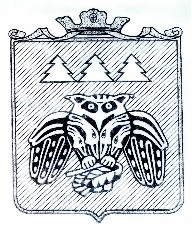 ПОСТАНОВЛЕНИЕадминистрации муниципального образованиямуниципального района «Сыктывдинский» «Сыктывдiн» муниципальнöй районынмуниципальнöй юкöнса администрациялöнШУÖМот 14 декабря 2018 года                                                                                                   № 12/1112О введении временного ограничения на движение транспортных средствРуководствуясь пунктом 5 части 1 статьи 15 Федерального закона от 6 октября 2003 года № 131-ФЗ «Об общих принципах организации местного самоуправления в Российской Федерации», Федерального закона от 10 декабря 1995 года № 196-ФЗ «О безопасности дорожного движения», Федерального  закона от 8 ноября 2007 года № 257-ФЗ «Об автомобильных дорогах и дорожной деятельности в Российской Федерации и о внесении изменений в отдельные законодательные акты Российской Федерации», постановлением Правительства Республики Коми от 10 апреля 2012 года № 134 «Об утверждении порядка осуществления временных ограничения или прекращения движения транспортных средств по автомобильным дорогам регионального или межмуниципального, местного значения», в целях обеспечения безопасности дорожного движения при проезде по мостовому сооружению, администрация муниципального образования муниципального района «Сыктывдинский»ПОСТАНОВЛЯЕТ:Ввести с 25 декабря 2018 года до устранения дефектов и повреждений временное ограничение на движение транспортных средств по наплавному мосту через реку Сысола на автомобильной дороге общего пользования местного значения «Подъезд к пст. Яснэг» (от от а/д м.Мыргаиб – с. Ыб – м. Волокул). Ограничение ввести путем установки временных дорожных знаков 3.11 «Ограничение массы» 8т.».Установить, что временное ограничение движения не распространяется:- на движение спецтранспорта, на пассажирские перевозки автобусами;- на перевозки пищевых продуктов, животных, лекарственных препаратов, топлива (бензин, дизельное топливо, судовое топливо, топливо для реактивных двигателей, топочный мазут и нефть для коммунальных котельных, газообразное топливо, топочные брикеты и пеллеты, дрова), почты и почтовых грузов;- на перевозку грузов, необходимых для ликвидации последствий стихийных бедствий или иных чрезвычайных ситуаций;- на транспортировку дорожно-строительной и дорожно-эксплуатационной техники и материалов, применяемых при проведении аварийно-восстановительных работ, ремонту и содержанию автомобильных дорог;- на транспортировку твердых бытовых отходов;- на транспортировку тяжеловесной техники, предназначенной для ликвидации лесных пожаров;- на транспортные средства федеральных органов исполнительной власти, в которых федеральным законом предусмотрена военная служба. Направить данное постановление в администрацию сельского поселения «Яснэг», разместить на официальном сайте администрации района.Назначить ответственным за контроль по исполнению введения ограничения специалиста по дорожной деятельности администрации МО МР «Сыктывдинский» (Е.С. Соколова).Контроль за исполнением настоящего постановления возложить на заместителя руководителя администрации муниципального района (В.Ю. Носов).Настоящее постановление вступает в силу со дня его опубликования.И.о. руководителя администрациимуниципального района                                                                                      Л.Ю. Доронина